Встреча родительского клуба «Поиграем в театр»Программа:Консультация «Нетрадиционная техника рисования или как увлечь детей изобразительным творчеством».Совместная творческая деятельность с использованием нетрадиционной техники рисования «Украшаем занавес. Создаём декорации».Игровая ситуация «Выбираем актёров».Драматизация сказки «Колобок».Сюрпризный момент.Организация деятельности1.  Воспитатели приветствуют гостей. Один из педагогов рассказывает о необычных средствах и способах рисования, показывая рисунки.2.  Воспитатели объявляют тему встречи «Поиграем в театр», обсуждают с детьми, что должно быть в театре. Участникам встречи, детям и родителям, предлагается украсить занавес и оформить декорации в техниках нетрадиционного рисования (рисование ладошками, пальцами, штампами, оттиск засушенными листьями), проявив фантазию и творчество. 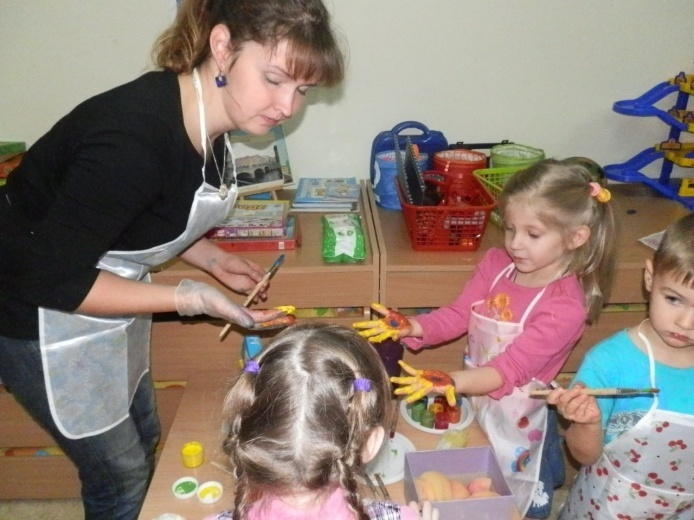 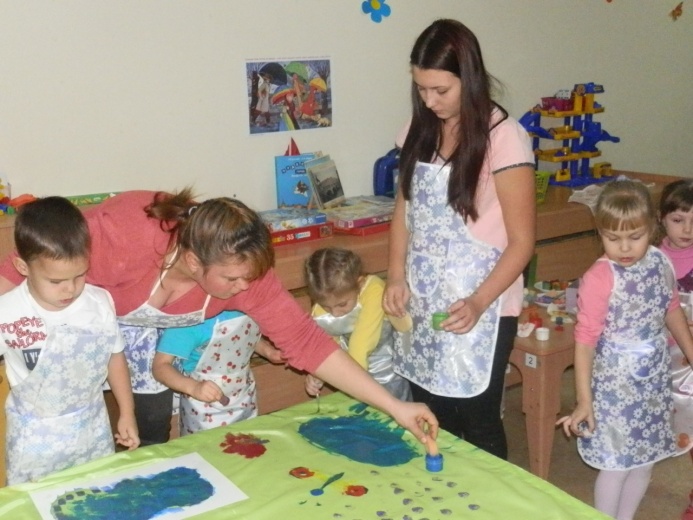 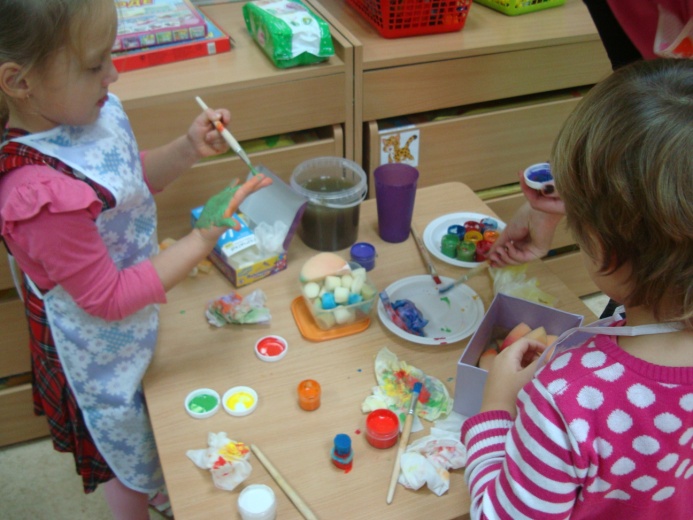 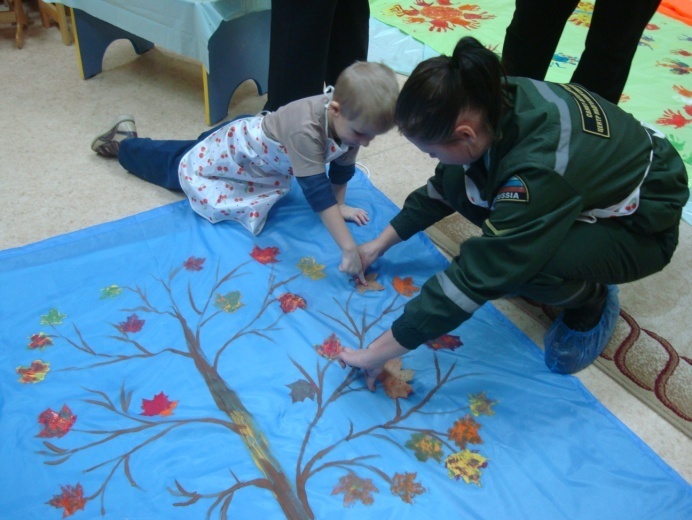 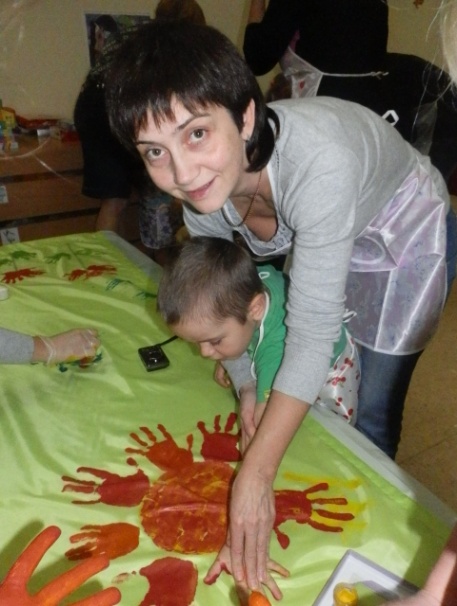 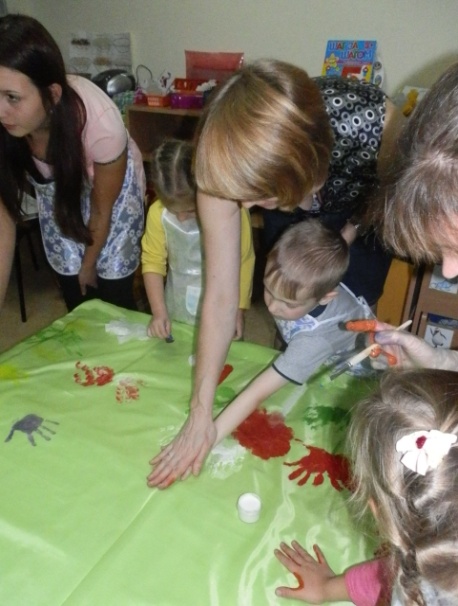 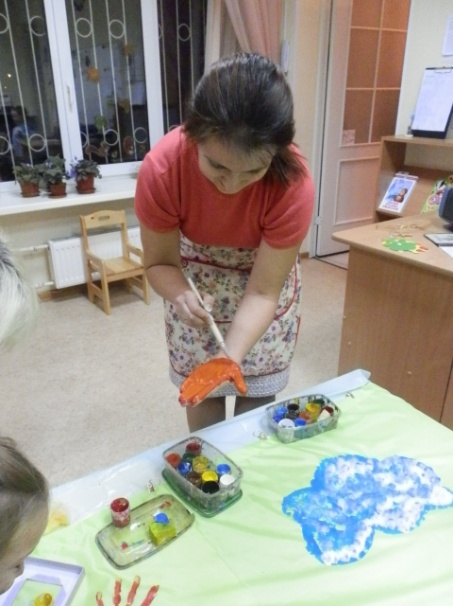 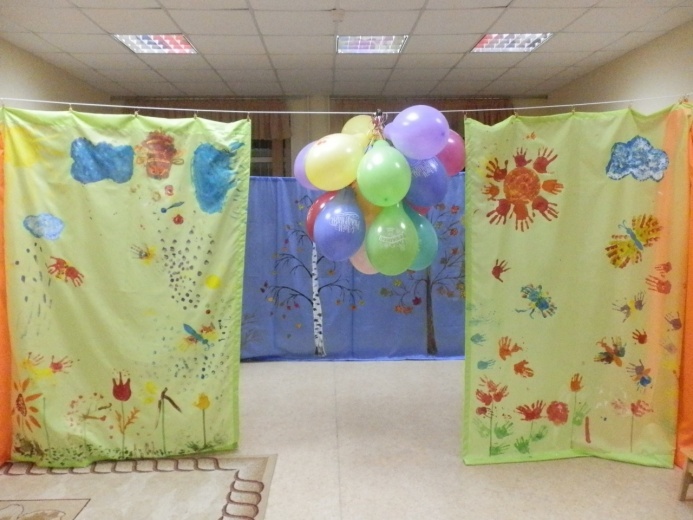 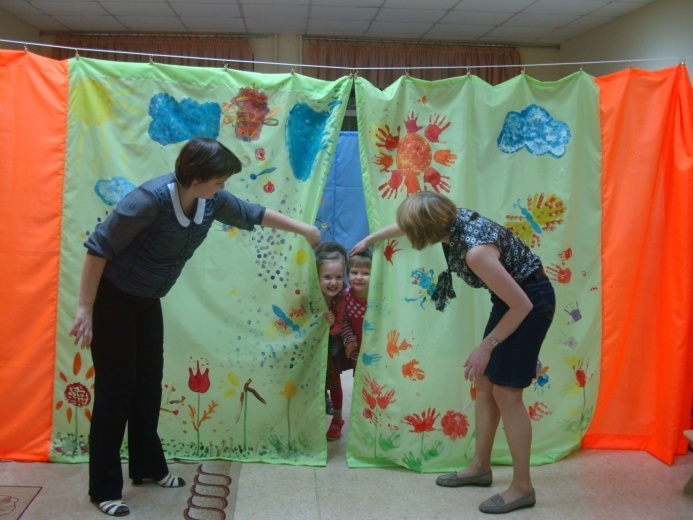 3. Проводится музыкальная игра «Передай – поиграй». (Выбор актёров среди детей для сказки «Колобок» - зайца, волка, медведя, лисы). Дед и бабка были выбраны заранее, слова роли разучивались дома. (Мама и сын).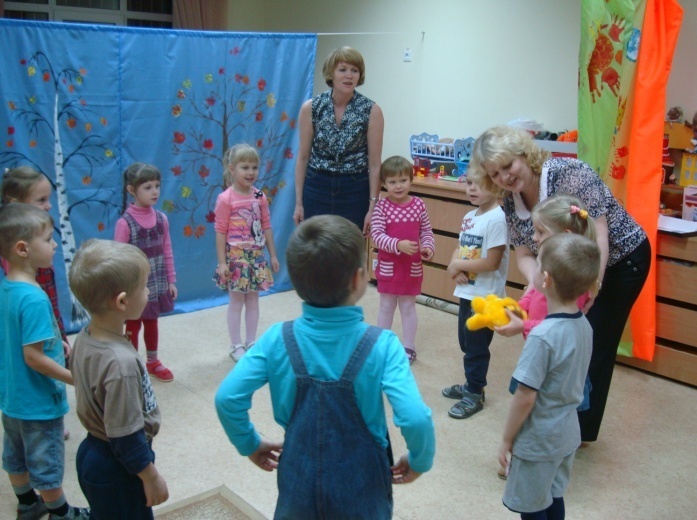 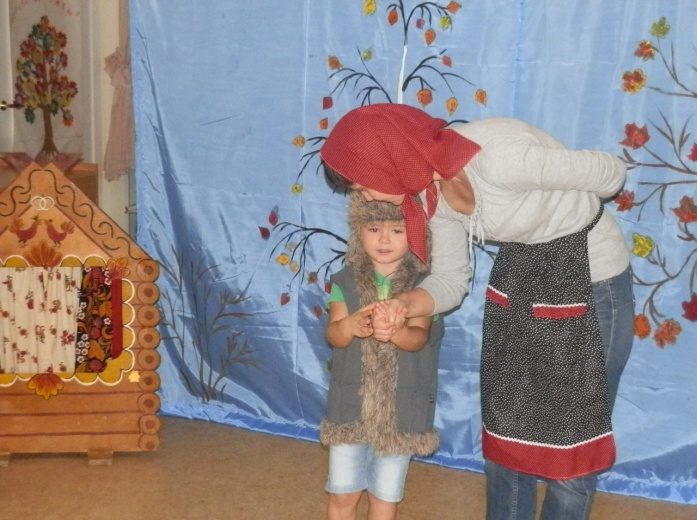 Дед: Захотелось колобка!        Есть и масло, и мука,        Ты бы тесто замесила        И меня бы угостила!Бабка: С охотой я возьмусь за дело,             Хотя задача нелегка.             Чтоб тесто сделать пышным белым             Нужна не только мне мука.             Вниманье нужно да уменье.Дед: Про соль и сахар не забыть!Бабка: Начну-ка тесто я месить!4. Выбранные актёры надевают шапочки персонажей сказки, дед – шапку и жилетку, бабка – фартук и платок и разыгрывают спектакль по сказке «Колобок». В конце сказки дети танцуют танец «Колобок».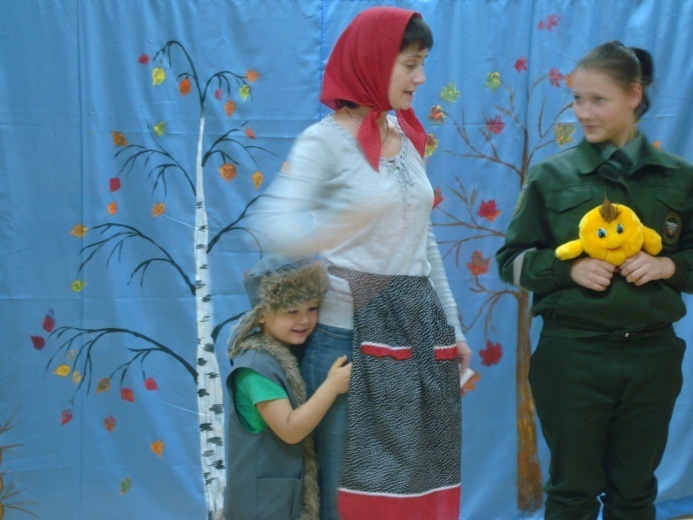 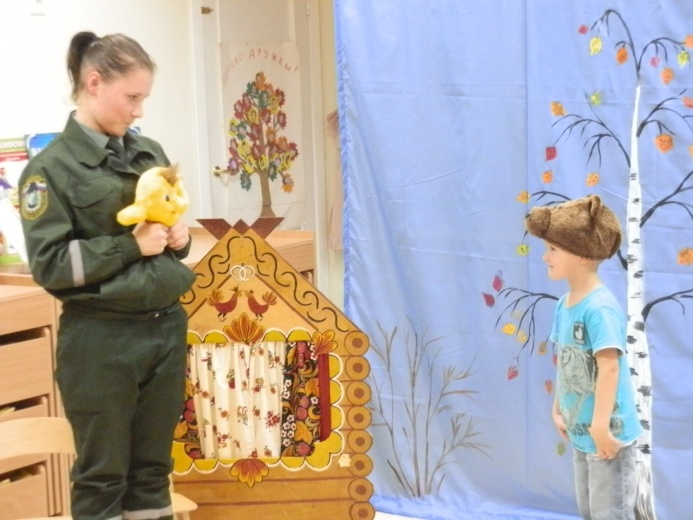 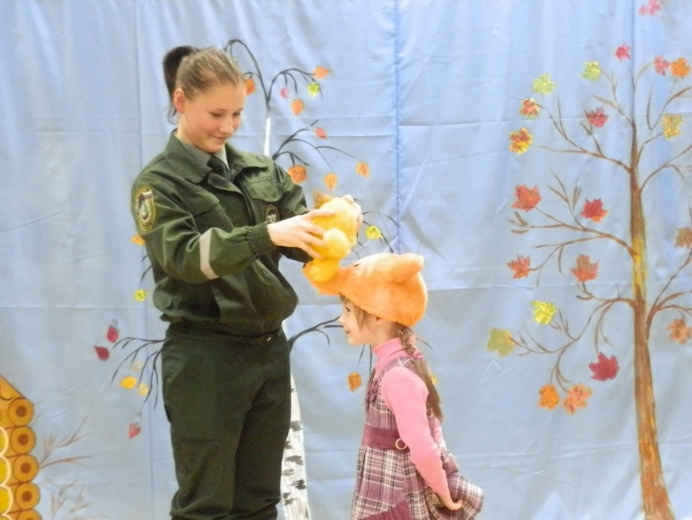 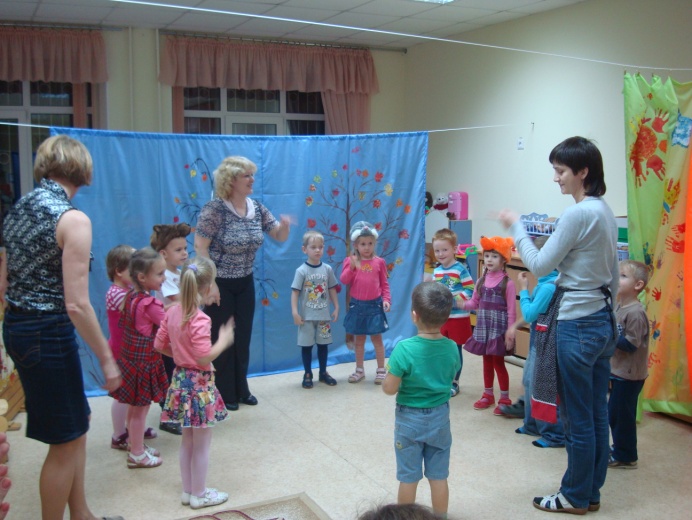 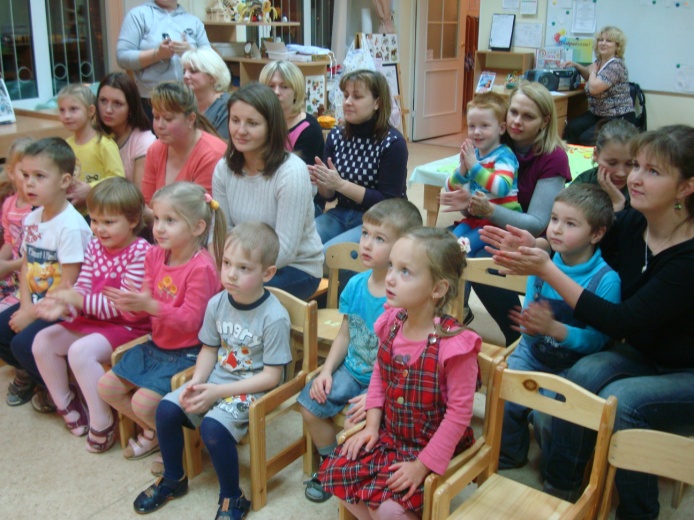 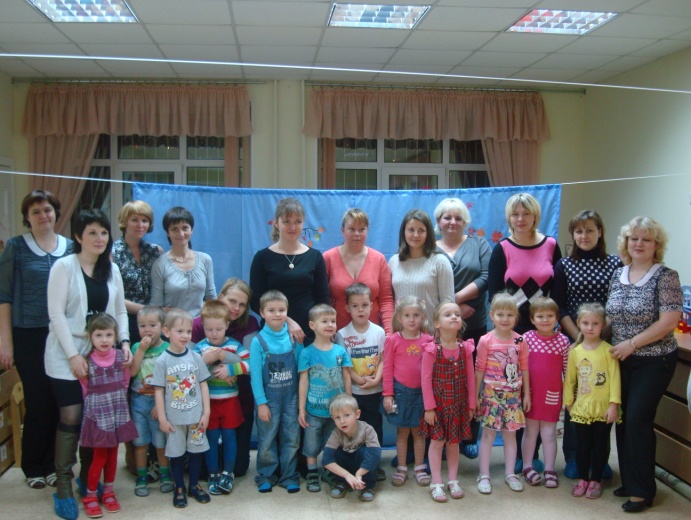 5. Сюрпризный момент – бабка и дед «испекли» кексы и угощают всех. 